Elder:	Jeff WarshauerDeacon:	Dwight BartlettAV Leader:	Dennis Anderson2nd Worship Service	11:20am** Listen to service on a personal device at 107.3 FM **Gathering Song	Praise TeamChurch Alive	Jeff WarshauerWorship in Giving	Jeff Warshauer“Andrews, Loma Linda, & Oakwood University’s”Children’s Story	Genny ApplegateSongs of Praise & Worship	Praise TeamPrayer		Jeff WarshauerSpecial Music	Aron FazzariHearing God’s Word 	Elder Wade Brooks“What Do You See?”Song of Commitment	Praise TeamPrayer of Commitment	Elder Wade BrooksPianist: Kevin WaitePsalms 77:10-1210. And I said, “This is my anguish; But, I will remember the years of the right hand of the Most High.” 11. I will remember the works of the Lord; Surely I will remember Your wonders of old.12. I will also meditate on all Your work,And talk of Your deeds.Core Values at EastgateWe are people of the Word.We are conduits of God’s grace to the lost.We are a community centered onGrace-filled accountability.We are obedient by faith to the law of God.We are saved eternally by Grace, Through Faith in Christ alone.Budget Featured OfferingsStudent Assistance	$4,816.72Fellowship Hall Project	Total:    $154,133.00www.eastgateadventist.churchYou can give online & listen to sermonsCalendar of eventsWe are on Facebook too!Church Office InformationPastor:	Eric Sayler  Cell:	(509)730-5271  Email:	eric@eastgateadventist.churchAdministrative Assistant: 	Marlien Arriola   Email:     	office@eastgateadventist.churchOffice Hours:Tuesday, Wednesday, Friday	  9:00am – 12:00pmContact Information:380 N Tausick Way ~ Walla Walla, WA  99362(509) 529-9933  Sunset:  Tonight – 8:15pm  Next Friday –7:55pm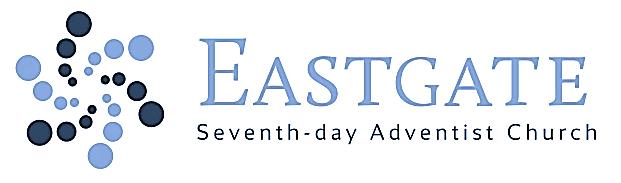 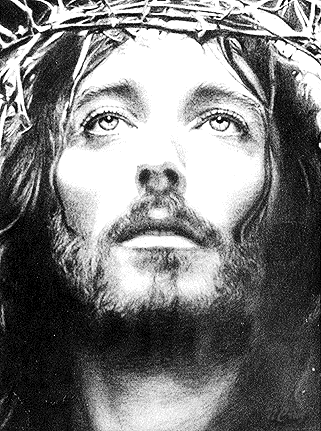 August 8, 2015Our Mission:Connect, Grow, ServeWelcomeWe’re glad you’re worshipping with us today!Elder:	Marlien ArriolaLead Deacon:	Alex ColterAV Leader:	Bob & Ryan Daniel & Anthony Meza1st Worship Service		9:00am** Listen to service on a personal device at 107.3 FM **Church Alive	Marlien ArriolaSongs of Praise & Worship 	Praise TeamWorship in Giving 	Marlien Arriola“Andrews, Loma Linda, & Oakwood University’s”Children’s Story	Harry ArriolaSongs of Praise & Worship  	Praise TeamPrayer 		Marlien ArriolaHearing God’s Word 	Elder Wade Brooks“What Do You See?”Song of Commitment	Praise TeamPrayer of Commitment	Elder Wade BrooksPianist: Josue GalanToday’s Study Options	10:10amLesson Study	“The Book of Luke”Hargreaves 	Room 345Wittlake / Daniel	SanctuaryAlternate Study OptionsColvin/Rogers	Room 350		Bible Teachings	 Williams	Room 330		Bible Study: “Seeking to Know God”Collegiate	Room 145		“The Book of John”The 	Word	Room 140 		Bible Study: “Beatitudes-Sermon on the Mountain”Renshaw 	Room 325	“Get Healthy Now!” DVD 	 This Week at a Glance	Sabbath, August 89:00am/11:20am	Elder Wade Brooks		SanctuaryMonday, August 106:30pm		Women’s Group		Room 162Wednesday, August 12  12:00-5:00pm	Blood Drive		Room 1606:30pm		Men’s Group		Room 3306:30pm		Prayer and Praise		Carol Hargreaves’6:45pm		Bible Study Group		Dolores’ Friday, August 146:30pm		Prayer 		ChurchSabbath, August 159:00am/11:20am	Elder Rod Zuver		Sanctuary 2:30/3:30pm	Singing Bands Park Manor/RegencyUpcoming Events	August 22		Vesper/Movie NightAugust 28		Gospel Music JamAugust 28-30	Church CampoutNO CHURCH SERVICE AT EASTGATE CHURCH ON THE WEEKEND OF THE CAMPOUTAugust 28th - August 30th, 2015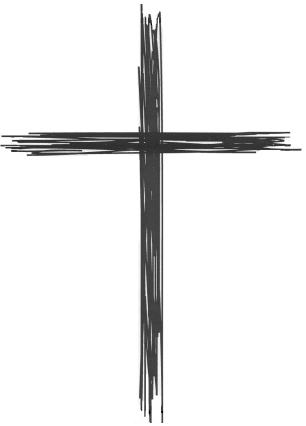 Additional Events & InformationEastgate Church InformationVESPERS & MOVIE NIGHT AUGUST 22In Eastgate’s back yard amphitheater! Sabbath evening vespers starts at 7:00pm followed by a special feature movie at 8:00pm. We will be serving Rootbeer floats and popcorn. Bring some snacks you would like to share! CHURCH CAMPOUT AT CAMP WOOTEN!August 28th - 30th Please see insert in church bulletin for more information. Reserve your cabin. Sign-up sheets are in the foyer! Each family is responsible for cleaning their own cabins. There will be sign-up sheets for clean-up duty after every meal and to keep cost low, we will need to clean the facility before leaving on Sunday. Bathrooms, picking up all trash from the grounds, kitchen, every area we used. We are responsible for leaving it as we found it.IN LOVING MEMORY OF JIM LEROUEA service in memory of Jim LeRoue will be held at Eastgate SDA Church on Sunday, August 16th at 11:00am. Please join the family for a light meal immediately following the service in the fellowship hall. Community InformationSONBRIDGETwo Task Force Workers needed at SonBridge for 9-12 months.  Either two men, or two women, or a married couple. One to assist Executive Director and the other to assist Thrift Store Manager.  Housing and stipend provided. More info on website:www.sonbridge.org or call June at 529-3100.CHRISTIAN AID CENTER-Registered Nurses (active or retired) to provide simple health screenings and education- Van Driver to pick up donated food from local grocery stores on Friday mornings from 8:30 to 10:30 a.m.